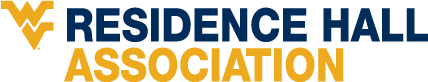 West Virginia University Residence Hall AssociationGeneral Business MeetingSeptember 24th, 2018 - Stalnaker Hall, 6:30 p.m.Welcome and Call to Order @6:30pmRoll CallGuest Speakers:Tunnel of Awareness Coordinators- Heidi MullerResidence Life is sponsoring Tunnel of Awareness during WVU’s Diversity Week on October 4th and 5th. Participants will walk through the tunnel visiting different booths. Extra spirit points will be given if you take a selfie of you at the event.Student Events Board- Brielle Thompson & Frederick GraybillThis is a student organization on campus who strives to put on enjoyable events for all students at WVU. Meetings are on Tuesdays @7 in the Bluestone room in the mountainlair.Spirit Points- Additional points were dealt to Brooke, Braxton, and Lyon by showing initiatives for submitting requests. The points will be updated.Hall Colors Spirit Activity- Blending Hall Colors WorksheetObjective: To make connections with other representatives from different halls through shared interests.CAACURH Spirit Activity: re make a popular vineTreasurer’s ReportAll program proposals for the month of october need to be submitted by this Friday (9/28) by 11:59pm to RHA. Any questions should be directed to RHA Treasurer, Vinnie Amato (mvamato@mix.wvu.edu).NCC Updatea.Congratulations to our delegates that will be attending the Regional Leadership Conference in November!Residence Hall Advocacy:Relocated Summit residentsA survey was sent out to those relocated residents and the results were presented at the meeting. Most were frustrated with the communication aspect and wished they could have been kept downtown.What makes a Good/ Bad Program ProposalGood Program- Organized, thorough, clearly explained, PowerPoint/ presentation.Bad Program- Poorly explained, no research put into the prices, inconvenient, no interest, no contact information provided.Community Council ReportsAdvisor’s ReportYou have great opportunities to utilize your hall budgets to put on fun programs.Homecoming Contest- Show your WVU Spirit! Halls with the best decorations (lobby, banners, door decorations, bulletin boards) will win bonus Spirit Points and a prize!Next Meeting Reminder and AdjournmentThe next meeting’s theme will be School Spirit on 10/8 @6:30pm in the Stalnaker Electronic Classroom.Adjournment @7:42pmSnapchat: wvu_rhaInstagram: @wvu_rhaTwitter: @wvu_rhaFacebook: West Virginia University Residence Hall AssociationBennett Tower1 pres 1 repBoremanfullBraxton TowerfullBrooke TowerfullDadisman/ StalnakersadHonorsfullLincolnfullLyon TowerfullOakland EastWaiting on fullOakland WestfullSeneca2 repsSummitfullBennett TowerMinute to win itFright FarmBoremanWant to replace the ping pong table in Boreman NorthHost Halloween Movie NightsBraxtonShowing Mean Girls on October 3rdFright FarmBubble and Slime eventWatch parties for away football gamesBrookeTaco Tuesday triviaMurder Trivia PartySip & Paint eventDoor Decoration contestDadisman/StalnakerWatch partiesPumpkin CarvingFright FarmGoing to start a petition to hire more facility workers for Dadisman HallHonorsDefending proposals in their classes this weekLincolnDefending proposals in their classes this weekLyon TowerCraft Night recruitment eventOakland EastWant to plan a tripDoor Decoration contestHalloween PartyOakland WestMovie Night- Emperor’s New GrooveCommunity Service- Ronald McDonald HouseSenecaIce cream socialSummitZoo trip